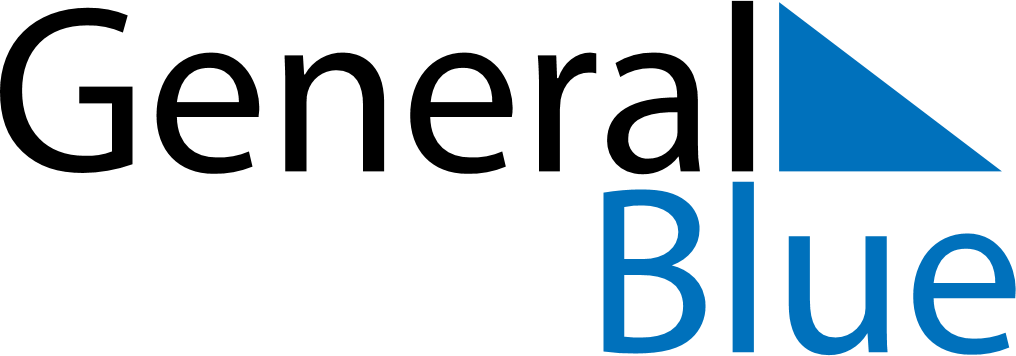 April 2024April 2024April 2024April 2024April 2024April 2024Bear Creek, Alaska, United StatesBear Creek, Alaska, United StatesBear Creek, Alaska, United StatesBear Creek, Alaska, United StatesBear Creek, Alaska, United StatesBear Creek, Alaska, United StatesSunday Monday Tuesday Wednesday Thursday Friday Saturday 1 2 3 4 5 6 Sunrise: 7:22 AM Sunset: 8:40 PM Daylight: 13 hours and 18 minutes. Sunrise: 7:18 AM Sunset: 8:43 PM Daylight: 13 hours and 24 minutes. Sunrise: 7:15 AM Sunset: 8:45 PM Daylight: 13 hours and 29 minutes. Sunrise: 7:12 AM Sunset: 8:48 PM Daylight: 13 hours and 35 minutes. Sunrise: 7:09 AM Sunset: 8:50 PM Daylight: 13 hours and 40 minutes. Sunrise: 7:06 AM Sunset: 8:53 PM Daylight: 13 hours and 46 minutes. 7 8 9 10 11 12 13 Sunrise: 7:03 AM Sunset: 8:55 PM Daylight: 13 hours and 51 minutes. Sunrise: 7:00 AM Sunset: 8:58 PM Daylight: 13 hours and 57 minutes. Sunrise: 6:57 AM Sunset: 9:00 PM Daylight: 14 hours and 2 minutes. Sunrise: 6:54 AM Sunset: 9:02 PM Daylight: 14 hours and 8 minutes. Sunrise: 6:51 AM Sunset: 9:05 PM Daylight: 14 hours and 13 minutes. Sunrise: 6:48 AM Sunset: 9:07 PM Daylight: 14 hours and 19 minutes. Sunrise: 6:45 AM Sunset: 9:10 PM Daylight: 14 hours and 24 minutes. 14 15 16 17 18 19 20 Sunrise: 6:42 AM Sunset: 9:12 PM Daylight: 14 hours and 30 minutes. Sunrise: 6:39 AM Sunset: 9:15 PM Daylight: 14 hours and 35 minutes. Sunrise: 6:36 AM Sunset: 9:17 PM Daylight: 14 hours and 41 minutes. Sunrise: 6:33 AM Sunset: 9:20 PM Daylight: 14 hours and 46 minutes. Sunrise: 6:30 AM Sunset: 9:22 PM Daylight: 14 hours and 51 minutes. Sunrise: 6:28 AM Sunset: 9:25 PM Daylight: 14 hours and 57 minutes. Sunrise: 6:25 AM Sunset: 9:27 PM Daylight: 15 hours and 2 minutes. 21 22 23 24 25 26 27 Sunrise: 6:22 AM Sunset: 9:30 PM Daylight: 15 hours and 8 minutes. Sunrise: 6:19 AM Sunset: 9:32 PM Daylight: 15 hours and 13 minutes. Sunrise: 6:16 AM Sunset: 9:35 PM Daylight: 15 hours and 18 minutes. Sunrise: 6:13 AM Sunset: 9:37 PM Daylight: 15 hours and 24 minutes. Sunrise: 6:10 AM Sunset: 9:40 PM Daylight: 15 hours and 29 minutes. Sunrise: 6:07 AM Sunset: 9:42 PM Daylight: 15 hours and 35 minutes. Sunrise: 6:05 AM Sunset: 9:45 PM Daylight: 15 hours and 40 minutes. 28 29 30 Sunrise: 6:02 AM Sunset: 9:47 PM Daylight: 15 hours and 45 minutes. Sunrise: 5:59 AM Sunset: 9:50 PM Daylight: 15 hours and 50 minutes. Sunrise: 5:56 AM Sunset: 9:52 PM Daylight: 15 hours and 56 minutes. 